KEMENTERIAN PENDIDIKAN NASIONAL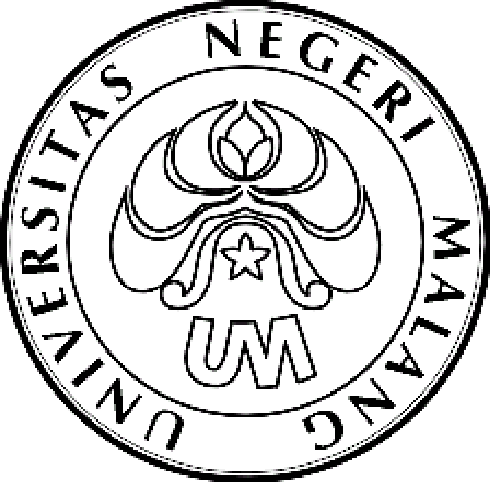 UNIVERSITAS NEGERI MALANG (UM)Jalan Semarang 5, Malang 65145Telepon: 0341-551312Laman: www.um.ac.id PENGUMUMAN CALON WARGA BARU ASRAMA GELOMBANG II TAHUN 2011 NOMOR : 766/UN32.III/KM/2011Daftar Nama Calon Warga Baru Asrama Universitas Negeri Malang yang lolos Seleksi Gelombang II tahun 2011, berdasarkan hasil wawancara yang telah dilaksanakan padatanggal  04 – 06 Juli 2011.Sehubungan dengan hal tersebut, harap melakukan registrasi pada:Hari		: Senin s.d SelasaTanggal	: 11 – 12 Juli 2011Tempat	: Subag Kesma (Gedung A3, lantai3) Waktu		: Jam KerjaCatatan	:1.  Membayar Dana Pemeliharaan dan Pengelolaan Asrama/Rusunawa (DPPA) Sebesar Rp. 325.000,- (Tiga ratus dua puluh lima ribu rupiah)per semesteryang di bayarkan melalui rekening Rektor Universitas Negeri Malang, untukBNI No. Rekening 0055308421BRI No. Rekening 00344.01.000.135.30.8BTN No. Rekening 00113.01.30.000056-3 2.  Menunjukkan bukti setoran tunai asli dan fotocopy sebanyak 1 lembar      3.  Bagi calon Warga Baru Asrama apabila sampai dengan tanggal 12  	     Juli 2011 tidak melaksanakan registrasi, dianggap mengundurkan diri dan                           digantikan oleh calon lain.Demikian pengumuman ini, atas perhatian saudara di sampaikan terima kasih.Malang, 08 Juli 2011Pembantu Rektor BidangKemahasiswaan,TTDKadim MasjkurNIP 19541216 198102 1 001KEMENTERIAN PENDIDIKAN NASIONALUNIVERSITAS NEGERI MALANG (UM)Jalan Semarang 5, Malang 65145Telepon: 0341-551312Laman: www.um.ac.id PENGUMUMAN CALON WARGA BARU RUSUNAWA GELOMBANG II TAHUN 2011 NOMOR : 766a/UN32.III/KM/2011Daftar Nama Calon Warga Baru Rusunawa Universitas Negeri Malang yang lolos Seleksi Gelombang II tahun 2011, berdasarkan hasil wawancara yang telah dilaksanakan pada tanggal  04 – 06 Juli 2011.Sehubungan dengan hal tersebut, harap melakukan registrasi pada:Hari		: Senin s.d SelasaTanggal	: 11 – 12 Juli 2011Tempat	: Subag Kesma (Gedung A3, lantai 3) Waktu		: Jam KerjaCatatan	:1.  Membayar Dana Pemeliharaan dan Pengelolaan Asrama/Rusunawa (DPPA)  Sebesar Rp. 475.000,- (Empat ratus tujuh puluh lima ribu rupiah) per semester  yang di bayarkan melalui rekening Rektor Universitas Negeri Malang, untukBNI No. Rekening 0055308421BRI No. Rekening 00344.01.000.135.30.8BTN No. Rekening 00113.01.30.000056-3 2.  Menunjukkan bukti setoran tunai asli dan fotocopy sebanyak 1 lembar      3.  Bagi calon Warga Baru Rusunawa apabila sampai dengan tanggal 12  	     Juli 2011 tidak melaksanakan registrasi, dianggap mengundurkan diri dan                            digantikan oleh calon lain.Demikian pengumuman ini, atas perhatian saudara di sampaikan terima kasih.Malang, 08 Juni 2011Pembantu Rektor BidangKemahasiswaan,	TTDKadim MasjkurNIP 19541216 198102 1 001NONO NAMANIMFAK/JURNOPENDAFTARNAMANIMFAK/JUR1053M. Mukhlis Saktiyawan110331420519FMIPA/Pend. Kim2070Syafin Fauzi110251416547FS/SED3047Nanang Prisandy110251416517FS/ Seni Rupa4044Wahidin110521428504FT/TB5073Hendro Widianto110611433528FIK/PJK6055Agus Syaifudin110431426007FE/Ped. Ekonomi7029Zubairi110621403355FIK/IK8031Imam Arifa'illah Syaiful Huda110721435030FIS/Pend. Geo9037Fitri Anwar110253417522FS/SED10039Mukhammad Mizan Zulmi110413406552FE/MNJ11042Hannig Anshori110111409516FIP/BKP12043Mukhamad Syafiullah110513406762FT/TO13054Alfyananda Kurnia Putra110721435004FIS/Pend. Geo14063Febrian Afirsta Kusumajaya110412406510FE/adm. Perkantoran15065Angga Wira Putra Masduki110413406562FE/Mnj16066Ridhlo Abdillah Nur110112410080FIP/Psikolog17078Agus Nawatri110513406775FT/TO18084M. Cholid Aldiansyah110511427031FT/Pend. TM19085Moh. Latif Risyda S110511427032FT/Pend. TM20052Teguh Wicaksono-FMIPA/Mat21028Aminul Khoir110721435029FIS/Pend. Geo22032Ahmad Fadllul Mun'im110332406438FMIPA/Kim23035Muhammad Ridwan110533406990FT/TI24038Ali Wafa110332421006FMIPA/KIM25041Mochammad Misbachul Munir110422406650FE/Akt26048Dwi Aristian110621403353FIK/IK27046Mohammad Irfani Assyiddiqi110251416518FS/Seni Rupa28067Syaiful Ridzal Zulkarnain110312406337FMIPA/Mat29074Faris Rama Firmanda110611433526FIK/PJK30033Allukvan110711407082FIS/Hkn31082Ubaidillah110621434018FIK/IK32059Akhmad Agung Firmansyah110611433510FIK/PJK33069M. Chakim110341421559FMIPA/Pend. Bio34071Muhammad Syukron Salim110422406684FE/Akt35072Lucky Yudhistiro110521428511FT/TS36064Maulana Rizal110413406561FE/Mnj37077Irvan Wahyudi110431406720FE/Pend. Ekonomi38087Dimas Candra Prastamahardi110511427047FT/Pend. TM39050Dea Satya Pratama110141405816FIP/PLS40083Anwar Baidhori110621434017FIK/IK41081Rizal Dita Maulana Azzahrudin110513428014FT/TO42058Hafizh Hariadi110253417561FS/SED43060Sidi Muhammad Muadz Dzin Asis H110431426015FE/Pend. Ekonomi44034Bahtiyar Hidayat110533406991FT/TI45040Ahmad Didik Zakariya110311418505FMIPA/Mat46080Rizki Buwono110611433561FIK/PJK47091Nur Candra Aruka110513428030FT/Pend.TO48049Deva Ardynata110211413073FS/Pend. Ind49088Dedy Hendarman110533430542FT/Pend.TI50036Budiyono Kurniawan110253417510FS/SED51068Ramadita Adi Marsono110412423006FE/adm. PerkantoranNONO NAMANIMFAK/JURNOPENDAFTARNAMANIMFAK/JUR156Ardillah manis Sekar P110543432505FT/Pend. Tata Boga279Atiril Atifah110221414520FS/ING381Rulli Putri Maulida110221414516FS/Pend. Ing477Rifaatul Mahmudah110431426004FE/Pend. Ekonomi591Ifa Kumala Rohmatul Laila110322406379FMIPA/Fis6167Siti Jumrotun Nikmah110422425521FE/Akt7148Eni Ulfatus Sangadah110331420552FMIPA/Pend. Kimia880Amelia Fakhrun Nisa110112410030FIP/Psikolog9103Sri Lestari-FS/Ind10156Inti Firdaus110341421567FMIPA/Biologi1162Puput Agustin110211413023FS/Pend. Ind1263Yuke Indriana Dewi110421424509FE/AKT1366Andita Hariana110731435511FIS/Sej1486Desi Cahya Rachmawati110154412517FIP/PLB1589Risa Septian Martin110111409546FIP/BKP16109Eviana Vita Sari110251416515FS/Pend. Seni Rupa17136Mega Ayu Veabriary110332406436FMIPA/Kimia18158Hidayatul Ilmiah110421424543FE/Pend. Akuntansi19159Wadlihatul Hidayah110422406673FE/Akuntansi20119Ana Endrawati110711407108FIS/Pend. Hkn21162Hanif Almachfudah110432426534FE/Ek Studi Pemb.2268Ardina Ridya110111409512FIP/BKP2384Siti Lutvaniyah110342406474FMIPA/Bio24131Dena Pramita110332421023FMIPA/Kimia25164Pipit Anggraeni-FIS/Ilmu Sejarah26171Yeni Novitasari110544403156FT/Pend.Tata Busana2792Fitri Rochmawati110321419511FMIPA/Fis2893Hajar Khanif Nasrina110111405709FIP/BKP29147Nisrul Istiqomah110211413098FS/Bahasa Indonesia30180Yenni Sunaryati110711434511FIS/Pend.31186Ima Ria Fitriani110731435568FIS/Pend. SEJ3259Aulia Rahmadi110533406967FT/TI33117Fransiska Veronika110221414546FS/Pend. Ing34120Siti Mutmainah110431406722FE/Pend. Ekonomi35128Erlin Asma'ul Husna110141411007FIP/PLS36173Siti Khoirin Nisa110544403157FT/Pend. Tata Busana3773Ni'matul Mawaddah110432406727FE/EKP38101Karmila Andriana110231415530FS/Pend. Arab39150Masithoh Yessi Rochayati110311418535FMIPA/Pend. Mat40157Teresya Royaninda AF110153412006FIP/PAUD4161Endah Darojatul Ulaa110342406477FMIPA/Bio4275Nikmah Mar'atuz Zakiyah110212404933FS/Ind4383Dyah Arma Wilujeng110153406033FIP/PAUD44133Endah Anggraini110431426036FE/Pend. Ekonomi4560Triana Agustin110422406641FE/AKT4667Ulfa Lutfiah110431426008FE/Pend. Ekonomi4774Nor Asrofatin110231415518FS/Pend. Arab4895Krisnaini Haneum Permata110341421529FMIPA/Bio49161Isna Nur Hikmah110154412521FIP/Pend. Luar Biasa5016Dina Ni'matul Manghfiroh110131405763FIP/AP51106Tari Mei Wahyuni-FS/Ind52113Agrifina Widya Satuti110432406734FE/EKP53146Nike Prilil Puspita Sari110332421018FMIPA/Kimia54163Siti Nur Khomariyah110731435518FIS/Pend. Sejarah5558Grista Yolanda110251416548FS/Seni Rupa5678Anisa Nur istiqomah110341421515FMIPA/Pend. Bio5798Elok Subekti110311406315FMIPA/Mat58110Rizka Mar'atul Khasannah110141404781FIP/PLS59142Nur Laili Rosyidah110413406563FE/Manajemen60144Iva Setyowati110311418530FMIPA/Matematika61152Sasika Usada110422425506FE/Akuntansi62169Yulia Nensi Restutirosi110721435047FIS/Pend. Geo63183Maghfiroh Binti Sholikah110533430535FT/Pend. TI64185Yuyun Nurjiati110711434509FIS/Hkn65165Maghfiroh110621403360FIK/PJKR66172Ria Aisah Munir110321406353FMIPA/Pend. Fis6769Ristanti Anindya Putri110721435033FIS/Geo86870Leny Dwi Hayati110211413029FS/Pend. Ind6987Arni Rizkiyah110711407080FIS/Hkn70130Titis Rahmi Insani110411422506FE/Pend. Tata Niaga71141Sri Mulyati110222415022FS/Bahasa Inggris72149Afidatun Nadhiroh110331420541FMIPA/Pend. Kimia73188Anis Latifatul B110131436527FIP/AP7471Nurus Sunnah Rohmawati110211413028FS/Pend. IND75114Ratna Andika Sari110241406232FS/Pend. Jerman76190Fadlillah110332421036FMIPA/Kim7772Faizah Ekawati Zain110231415520FS/Pend. Arab78111Annisa Ariyani110211413067FS/Pend. Ind79132Ajeng Unggra N110221414565FS/Bahasa Inggris80134Ulfa Maulida R-FMIPA/Matematika8197Sylvia Dewi Ayu Anggraini110711407089FIS/Hkn8288Noer Rachmawati101221414538FS/Pend. Ing8364Aulia Febriana Ramadhani110252405118FS/Seni Tari8476Ika Ilma Nurjannah110721407157FIS/Geo8596Baby Rosa Ramadhani110154412514FIP/PLS86166Baity Ruskih A C F110251416526FS/Pend. Seni Rupa87175Firza Dwi Hasanah-FMIPA/Pend. Bio88102Ririn Mufaridah110211413088FS/Pend.Ind89177Desy Nitia Ardhana Reswari110311418541FMIPA/Mat90135Fadilah Hapsari110311418522FMIPA/Matematika91189Binti Rosyidah110533430529FT/TI92194Putri Hakiki110413423535FE/Mnj93168Nur Laili Saadah-FE/Pend. Akt94181Miftakhul Jannah110111409517FIP/BKP9590Amelia Rizky Idhartono110154412512FIP/PLB9685Vella Rosallina110221414539FS/Pend. Ing97151M. Yessi Rochayani110312419019FMIPA/Matematika98100Nailul Holisah110721435082FIS/GEO99127Tri Yuanita Kusumaningrum110329420012FMIPA/Fis100118Pretty Wijaya110711407107FIS/Pend. Hkn101121Alfiyah Setyaningtiyas110331420528FMIPA/Pend. Kim102126Nurvita Dwi Andriani110154412531FIP/PLB103129Gresylia Ekawati110413406570FE/Mnj104187Kiki Fitriyah Hartono110543432529FT/Pend. Tata Boga105124Meilanita Ryzzi Agustin110322420007FMIPA/Fis106125Imas Wahyu Tunggal110111409544FIP/BKP107143Turriyaningsih110241416036FS/Bahasa Jerman108192Susanti Mayang Sari-FMIPa/Fis109193Vivilia Puspita110731435538FIS/Sej110179Dewi Taruvita Sari110241416034FS/Pend. Jerman11194Nafiatus Syafa'ati110151411546FIP/PGSD112105Fitria Anike W110131436521FIP/AP113104Tiara Sevi Nur Manita110151411569FIP/PGSD11499Fitria At Tasaufi110153406044FIP/PAUD115170Neny Ratnasari110543432516FT/Pend. Tata Boga116178Asma'ul Husna110141411015FIP/PLS117137Ev Ummu Kurnia K110421424530FE/Pend. Akuntansi118145Friday Zaidatun Ni'mah110311418528FMIPA/Pend. Mat119138Dia Faiqotul Himah110422406679FE/Akuntansi120184Dini Novitaningrum110721435074FIS/Pend. Geo121122Shofiyatul Muharromah-FE/Pend. Akt122107Nunuk Nur Izzah110211413083FS/Pend. Ind123153Imro'atus Sholihah110341421568FMIPA/Pend. Biologi